Х Всероссийская студенческая олимпиада по методике   преподавания иностранных языков и культур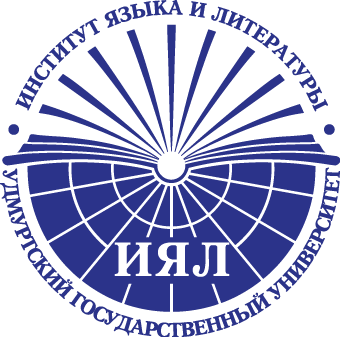 Французский языкДиплом I степениФилатов Алексей МихайловичГосударственный социально-гуманитарный университетДиплом II степени Галдунц Изабелла АркадьевнаСургутский государственный педагогический университетЗелинская Анна АндреевнаУдмуртский государственный университетДиплом III степениБородина Анна ВасильевнаРоссийский университет дружбы народовМансурова Софья РустамовнаНижегородский государственный лингвистический университет      им. Н.А. Добролюбова
Список номинаций:Эффективное использование арт-технологий на уроке иностранного языкаГлавацкая Юлия ВитальевнаБрянский государственный университетЭффективное использование исследовательского подхода в обучении иностранному языкуЮдаков Вячеслав КонстантиновичСамарский государственный социально-педагогический университетГуманно-личностный подход в обучении иностранным языкам Моторина Александра ЯрославовнаСыктывкарский государственный университет им. Питирима СорокинаЦенностно-ориентированный подход в обучении иностранным языкамАндрейченко Ксения ОлеговнаКалужский государственный университет им. К.Э. ЦиолковскогоЭффективное моделирование коммуникативного контекста на уроке иностранного языка Рачкова Ангелина АндреевнаМарийский государственный университет